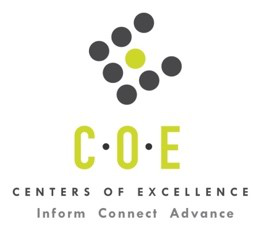 Labor Market Information Report Yoga Instructor OccupationsDiablo Valley CollegePrepared by the San Francisco Bay Center of Excellence for Labor Market ResearchMarch 2023RecommendationBased on all available data, there appears to be an “undersupply” of Yoga Instructors compared to the demand for this cluster of occupations in the Bay region and in the East Bay sub-region (Alameda, Contra Costa counties). There is a projected annual gap of about 952 students in the Bay region and 276 students in the East Bay Sub-Region.IntroductionThis report provides student outcomes data on employment and earnings for TOP 0835.20 - Fitness Trainer programs in the state and region. It is recommended that these data be reviewed to better understand how outcomes for students taking courses on this TOP code compare to potentially similar programs at colleges in the state and region, as well as to outcomes across all CTE programs at Diablo Valley College and in the region.This report profiles Yoga Instructor Occupations in the 12 county Bay region and in the East Bay sub-region for exploratory purposes regarding a Yoga Instruction program at Diablo Valley College.Exercise Trainers and Group Fitness Instructors (39-9031): Instruct or coach groups or individuals in exercise activities. Demonstrate techniques and form, observe participants, and explain to them corrective measures necessary to improve their skills. Excludes teachers classified in 25-0000 Education, Training, and Library Occupations. Excludes “Coaches and Scouts” (27-2022) and “Athletic Trainers” (29-9091).
  Entry-Level Educational Requirement: High school diploma or equivalent
  Training Requirement: Short-term on-the-job training
  Percentage of Community College Award Holders or Some Postsecondary Coursework: 30%Occupational DemandTable 1. Employment Outlook for Yoga Instructor Occupations in Bay RegionTable 2. Employment Outlook for Yoga Instructor Occupations in East Bay Sub-regionJob Postings in Bay Region and East Bay Sub-RegionTable 3. Number of Job Postings by Occupation for latest 12 months (Feb. 2022 - Jan. 2023)Table 4a. Top Job Titles for Yoga Instructor Occupations for latest 12 months (Feb. 2022 - Jan. 2023)                Bay RegionTable 4b. Top Job Titles for Yoga Instructor Occupations for latest 12 months (Feb. 2022 - Jan. 2023)                East Bay Sub-RegionIndustry ConcentrationTable 5. Industries hiring Yoga Instructors in Bay RegionTable 6. Top Employers Posting Yoga Instructor Occupations in Bay Region and East Bay Sub-Region       (Feb. 2022 - Jan. 2023)Educational SupplyThere are 14 community colleges in the Bay Region issuing 63 awards on average annually (last 3 years ending 2019-20) on TOP 0835.20 - Fitness Trainer. In the East Bay Sub-Region, there are six (6) community colleges that issued nine (9) awards on average annually (last 3 years) on this TOP code.Table 7. Community College Awards on TOP 0835.20 - Fitness Trainer in Bay RegionGap AnalysisBased on the data included in this report, there is a large labor market gap in the Bay region with 1,015 annual openings for the Yoga Instruction occupational cluster and 63 annual (3-year average) awards for an annual undersupply of 952 students. In the East Bay Sub-Region, there is also a gap with 285 annual openings and 9 annual (3-year average) awards for an annual undersupply of 276 students.Student OutcomesTable 8. Four Employment Outcomes Metrics for Students Who Took Courses on TOP 0835.20 - Fitness TrainerSkills, Certifications and EducationTable 9. Top Skills for Yoga Instructor Occupations in Bay Region (Feb. 2022 - Jan. 2023)Table 10. Certifications for Yoga Instructor Occupations in Bay Region (Feb. 2022 - Jan. 2023)Table 11. Education Requirements for Yoga Instruction Occupations in Bay RegionMethodologyOccupations for this report were identified by use of job descriptions and skills listed in O*Net. Labor demand data is sourced from Lightcast occupation and job postings data. Educational supply and student outcomes data is retrieved from multiple sources, including CCCCO Data Mart and CTE Launchboard.SourcesO*Net Online
Lightcast
CTE LaunchBoard www.calpassplus.org
Launchboard
Statewide CTE Outcomes Survey
Employment Development Department Unemployment Insurance Dataset
Living Insight Center for Community Economic Development
Chancellor’s Office MIS systemContactsFor more information, please contact:Leila Jamoosian, Research Analyst, for Bay Area Community College Consortium (BACCC) and Centers of Excellence (COE), leila@baccc.netJohn Carrese, Director, San Francisco Bay Center of Excellence for Labor Market Research, jcarrese@ccsf.edu or (415) 267-6544Occupation2021 Jobs2026 Jobs5-yr Change5-yr % Change5-yr Total OpeningsAnnual Openings25% Hourly EarningMedian Hourly WageExercise Trainers and Group Fitness Instructors7,1706,082-1,088-15%5,0761,015$19$29Total7,1706,082-1,088-15%5,0761,015$19$29Source: Lightcast 2022.3Source: Lightcast 2022.3Source: Lightcast 2022.3Source: Lightcast 2022.3Source: Lightcast 2022.3Source: Lightcast 2022.3Source: Lightcast 2022.3Source: Lightcast 2022.3Source: Lightcast 2022.3Bay Region includes: Alameda, Contra Costa, Marin, Monterey, Napa, San Benito, San Francisco, San Mateo, Santa Clara, Santa Cruz, Solano and Sonoma CountiesBay Region includes: Alameda, Contra Costa, Marin, Monterey, Napa, San Benito, San Francisco, San Mateo, Santa Clara, Santa Cruz, Solano and Sonoma CountiesBay Region includes: Alameda, Contra Costa, Marin, Monterey, Napa, San Benito, San Francisco, San Mateo, Santa Clara, Santa Cruz, Solano and Sonoma CountiesBay Region includes: Alameda, Contra Costa, Marin, Monterey, Napa, San Benito, San Francisco, San Mateo, Santa Clara, Santa Cruz, Solano and Sonoma CountiesBay Region includes: Alameda, Contra Costa, Marin, Monterey, Napa, San Benito, San Francisco, San Mateo, Santa Clara, Santa Cruz, Solano and Sonoma CountiesBay Region includes: Alameda, Contra Costa, Marin, Monterey, Napa, San Benito, San Francisco, San Mateo, Santa Clara, Santa Cruz, Solano and Sonoma CountiesBay Region includes: Alameda, Contra Costa, Marin, Monterey, Napa, San Benito, San Francisco, San Mateo, Santa Clara, Santa Cruz, Solano and Sonoma CountiesBay Region includes: Alameda, Contra Costa, Marin, Monterey, Napa, San Benito, San Francisco, San Mateo, Santa Clara, Santa Cruz, Solano and Sonoma CountiesBay Region includes: Alameda, Contra Costa, Marin, Monterey, Napa, San Benito, San Francisco, San Mateo, Santa Clara, Santa Cruz, Solano and Sonoma CountiesOccupation2021 Jobs2026 Jobs5-yr Change5-yr % Change5-yr Total OpeningsAnnual Openings25% Hourly EarningMedian Hourly WageExercise Trainers and Group Fitness Instructors2,0661,682-385-19%1,426285$20$27Total2,0661,682-385-19%1,426285$20$27Source: Lightcast 2022.3Source: Lightcast 2022.3Source: Lightcast 2022.3Source: Lightcast 2022.3Source: Lightcast 2022.3Source: Lightcast 2022.3Source: Lightcast 2022.3Source: Lightcast 2022.3Source: Lightcast 2022.3East Bay Sub-Region includes: Alameda, Contra Costa CountiesEast Bay Sub-Region includes: Alameda, Contra Costa CountiesEast Bay Sub-Region includes: Alameda, Contra Costa CountiesEast Bay Sub-Region includes: Alameda, Contra Costa CountiesEast Bay Sub-Region includes: Alameda, Contra Costa CountiesEast Bay Sub-Region includes: Alameda, Contra Costa CountiesEast Bay Sub-Region includes: Alameda, Contra Costa CountiesEast Bay Sub-Region includes: Alameda, Contra Costa CountiesEast Bay Sub-Region includes: Alameda, Contra Costa CountiesOccupationBay RegionEast BayExercise Trainers and Group Fitness Instructors634193Source: LightcastSource: LightcastSource: LightcastTitleBayTitleBaySwim Instructors61Exercise Specialists15Personal Trainers56Fitness Instructors15Group Fitness Instructors53Fitness Trainers14Yoga Instructors41After School Program Instructors13Lifeguards/Swim Instructors22Head Swim Instructors11Pilates Instructors21Personal Fitness Trainers11Recreation Specialists18Swim Instructors/Swim Coaches10Group Exercise Instructors17Lead Instructors8Aquatics Specialists15Health Fitness Professionals6Source: LightcastSource: LightcastSource: LightcastSource: LightcastTitleEast BayTitleEast BaySwim Instructors22Aquatics Specialists4Group Fitness Instructors20Gym Instructors4Yoga Instructors14Personal Fitness Trainers4Fitness Instructors10Pilates Instructors4Personal Trainers10Certified Personal Trainers3Fitness Trainers9Pilates Reformer Instructors3Lifeguards/Swim Instructors9Children's Fitness Instructors2After School Program Instructors7Fitness Attendants2Head Swim Instructors6Fitness Coaches2Source: LightcastSource: LightcastSource: LightcastSource: LightcastIndustry - 6 Digit NAICS (No. American Industry Classification) CodesJobs in Industry (2021)Jobs in Industry (2026)% Change (2021-26)% Occupation Group in Industry (2022)Fitness and Recreational Sports Centers4,9346,18425%71%Civic and Social Organizations46660730%7%Local Government, Excluding Education and Hospitals2862994%4%Exam Preparation and Tutoring15519425%2%Sports and Recreation Instruction12920660%2%Fine Arts Schools12316937%2%All Other Miscellaneous Schools and Instruction7710738%1%Parking Lots and Garages698015%1%Pet Care (except Veterinary) Services639246%1%Colleges, Universities, and Professional Schools68749%1%Source: Lightcast 2022.3Source: Lightcast 2022.3Source: Lightcast 2022.3Source: Lightcast 2022.3Source: Lightcast 2022.3EmployerBayEmployerEast BayYMCA35American Swim Academy11Plus One Health Management17Kidztopros7Corepower Yoga16Equinox6EXOS15Svetness Corp.6Equinox15University of California6Svetness Corp.15Concord Technology5Crunch Fitness14Corepower Yoga5Kidztopros13YMCA5University of California12Azo Fitness4American Swim Academy11Forma Gym4Source: LightcastSource: LightcastSource: LightcastSource: LightcastCollegeSubregionAssociate DegreeHigh unit CertificateLow unit CertificateTotalCabrilloSC-Monterey0011Contra CostaEast Bay0011Diablo ValleyEast Bay1102FoothillSilicon Valley0022GavilanSilicon Valley0022LaneyEast Bay0011Las PositasEast Bay0011MerrittEast Bay0022MontereySC-Monterey2013OhloneEast Bay0022San MateoMid-Peninsula0066Santa RosaNorth Bay502328SolanoNorth Bay1001West ValleySilicon Valley001111Total915363Source: Data MartSource: Data MartSource: Data MartSource: Data MartSource: Data MartSource: Data MartNote: The annual average for awards is 2017-18 to 2019-20.Note: The annual average for awards is 2017-18 to 2019-20.Note: The annual average for awards is 2017-18 to 2019-20.Note: The annual average for awards is 2017-18 to 2019-20.Note: The annual average for awards is 2017-18 to 2019-20.Note: The annual average for awards is 2017-18 to 2019-20.Metric OutcomesBay       All CTE ProgramsDVC      All CTE ProgramsState 0835.20Bay 0835.20East Bay 0835.20DVC  0835.20Students with a Job Closely         Related to Their Field of Study74%73%61%60%N/AN/AMedian Annual Earnings for           SWP Exiting Students$48,926$38,122$25,642$28,976$26,832$22,758Median Change in Earnings for       SWP Exiting Students23%25%25%26%4%48%Exiting Students Who Attained          the Living Wage50%41%29%33%N/AN/ASource: Launchboard Strong Workforce Program Median of 2018 to 2021.Source: Launchboard Strong Workforce Program Median of 2018 to 2021.Source: Launchboard Strong Workforce Program Median of 2018 to 2021.Source: Launchboard Strong Workforce Program Median of 2018 to 2021.Source: Launchboard Strong Workforce Program Median of 2018 to 2021.Source: Launchboard Strong Workforce Program Median of 2018 to 2021.Source: Launchboard Strong Workforce Program Median of 2018 to 2021.SkillPostingSkillPostingGroup Exercise Instruction90Zumba36Kinesiology78Strength Training And Conditioning32Exercise Science66Instructing28Fitness Training64Sports Medicine23Pilates54Anatomy22Cardiopulmonary Resuscitation (CPR)51Health Promotion22Yoga45Adult Cardiopulmonary Resuscitation (CPR)19Lifeguarding44Exercise Prescription19Working With Children42Safety Standards19Physical Education39Water Safety Instruction19Source: LightcastSource: LightcastSource: LightcastSource: LightcastCertificationPostingCertificationPostingCardiopulmonary Resuscitation (CPR) Certification229CPR/AED For The Professional Rescuer16Automated External Defibrillator (AED) Certification187Basic Life Support (BLS) Certification15First Aid Certification131Water Safety Instructor Certification15Personal Trainer Certification98Certified Fitness Trainer13Group Fitness Instructor Certification56Pilates Certification12Athletics And Fitness Association of       America (AFAA) Certification55American Red Cross Lifeguard Certification6American College Of Sports Medicine (ACSM) Certification54American Red Cross CPR Certification5American Red Cross (ARC) Certification44Yoga Certification5Valid Driver's License35American Red Cross First Aid Certification4Lifeguard Certification18CDL Class C License4Source: LightcastSource: LightcastSource: LightcastSource: LightcastEducation LevelJob Postings% of TotalHigh school or GED14350%Associate degree269%Bachelor's degree & higher11641%Source: LightcastSource: LightcastSource: LightcastNote: 65% of records have been excluded because they do not include a degree level. As a result, the chart above may not be representative of the full sample.Note: 65% of records have been excluded because they do not include a degree level. As a result, the chart above may not be representative of the full sample.Note: 65% of records have been excluded because they do not include a degree level. As a result, the chart above may not be representative of the full sample.